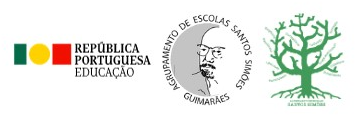 AGRUPAMENTO DE ESCOLAS SANTOS SIMÕESANO LETIVO 2023/2024EQUIPA DE AUTOAVALIAÇÃODOMÍNIOS, INDICADORES E REFERENTESDOMÍNIOCAMPO DE ANÁLISEREFERENTESINDICADORESTÉCNICAS DE RECOLHA DE INFORMAÇÃOPRESTAÇÃO DO SERVIÇO EDUCATIVODesenvolvimento pessoal e bem-estar das crianças e dos alunosApoio ao bem-estar das crianças e dos alunos- Atividades de apoio ao bem-estar pessoal e social.- Medidas de prevenção e proteção de comportamentos de risco.- Reconhecimento e respeito pela diversidade - Medidas de orientação escolar e profissional.Consulta de documentosConsulta e tratamento gráfico/análise de resultadosInquéritos/QuestionáriosGrupos de discussãoGrupos de trabalho (boas práticas)PRESTAÇÃO DO SERVIÇO EDUCATIVOOferta Educativa e gestão curricularInovação curricular e pedagógica- Definição de medidas de suporte à aprendizagens e à inclusão que promovam a igualdade de oportunidades de acesso ao currículo.Consulta de documentosConsulta e tratamento gráfico/análise de resultadosInquéritos/QuestionáriosGrupos de discussãoGrupos de trabalho (boas práticas)PRESTAÇÃO DO SERVIÇO EDUCATIVOEnsino/Aprendizagem/AvaliaçãoEnsino/Aprendizagem/AvaliaçãoEstratégias de ensino e aprendizagem para o sucesso- Estratégias diversificadas de ensino e aprendizagem com vista à melhoria das aprendizagens, incluindo o desenvolvimento do espírito crítico, a resolução de problemas e o trabalho em equipa.Consulta de documentosConsulta e tratamento gráfico/análise de resultadosInquéritos/QuestionáriosGrupos de discussãoGrupos de trabalho (boas práticas)PRESTAÇÃO DO SERVIÇO EDUCATIVOEnsino/Aprendizagem/AvaliaçãoEnsino/Aprendizagem/AvaliaçãoPromoção da equidade e inclusão de todas de todos os alunos- Medidas universais, seletivas e adicionais da inclusão dos alunos.- Ações para a melhoria dos resultados dos alunos em grupos de risco, como os oriundos de contextos socioeconómicos desfavorecidos.- Práticas da promoção da excelência escolar.- Medidas de prevenção da retenção, abandono e desistência.Consulta de documentosConsulta e tratamento gráfico/análise de resultadosInquéritos/QuestionáriosGrupos de discussãoGrupos de trabalho (boas práticas)PRESTAÇÃO DO SERVIÇO EDUCATIVOEnsino/Aprendizagem/AvaliaçãoEnsino/Aprendizagem/AvaliaçãoRecursos educativos- Utilização de recursos educativos diversificados (TIC, Biblioteca escolar, Espaço Projeto, centro de recursos educativos, …).- Adequação dos recursos educativos às características dos alunos.- Rentabilização do Centro de Apoio à Aprendizagem.Consulta de documentosConsulta e tratamento gráfico/análise de resultadosInquéritos/QuestionáriosGrupos de discussãoGrupos de trabalho (boas práticas)